Pokratická 80/44,  412 01 Litoměřice, tel. 602 465 901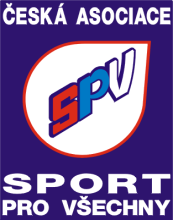 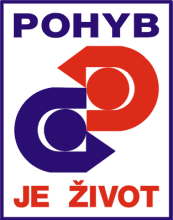 e-mail: jhrkal@seznam.czZápis 1/2018 ze schůze Rady RCSPV Litoměřickaze dne 23.1.2018  v LitoměřicíchPřítomni: dle prezenční listinyProgram : Zahájení, kontrola úkolů  Vyhodnocení  roku 2017 Plán a rozpočet  na rok 2018 Různé, závěrZahájení, kontrola úkolůnové členské průkazky ČASPV  jsou k dispoziciNávrhy na vyznamenání – Neumann (80),  Veruňková (45), Pišvejcová (55) a Krupičková (55). Vyznamenání pro Ušalovou je v Ústí. Ostatní návrhy schváleny a budou předány  ÚKASPV.Vyhodnocení roku 2017        RC mělo k 31.12.2017 celkem 804 členů ve 4 odborech a 40 cvičitelů.   Došlo  k mírnému navýšení  členské základny (60 k 2016, 34 k 2015 30 k 2014) a to navýšením v Pokraticích. Ostatní stagnace či mírný pokles.          V roce 2017 jsme  uspořádali  celkem  5 soutěží  pro mládež na regionální úrovni. Zúčastnili jsme se krajské i republikové soutěže ve SG – v kraji 2 první místa družstev, v jednotlivcích 2 první, 4 druhá a  2 třetí místa. Na republikové soutěži byla skvělá  Janků, která získala  3. místo v ženách  a Jermanová 7. místo žákyně III. Neztratili jsme se ani v soutěži MS – v kraji 1x první a 1x druhé místo. Na republikové soutěži jsme  sbírali jsme zkušenosti.        Velká pochvala patří organizátorům poslední akce roku 2017 – Vánoční soutěž RaD a PŽ. Za účasti  47 dětí, ve skvělé atmosféře a pohodě předvánočního kvasu se akce všem moc líbila. Celkem se všech akcí zúčastnilo více než 200 našich členů. Poděkování patří všem organizátorům i závodníkům.           Nově se uskutečnil turistický výlet pro mládež 9.9.2017  v Litochovicích, výlet v Českém středohoří – dobrá akce, ale málo účastníků, doporučení dělat později.       Na úrovni odborů jsme  kromě akce v rámci MOVE WEEKu v Pokraticích uspořádali  řadu dalších veřejně přístupných akcí (Babinského sobota, Sportuj s námi, dětské dni …).       Vyškoleny 3 nové instruktorky SPV III. Tř - Kubrychtová a Tyll z Pokratic a  Hroudová ze Štětí. Proběhlo doškolení rozhodčích gymnastiky.       Nácvik na Slet 2018 a WG 2019 -  Lt-Pokratice (11), Štětí (13)       Výsledek hospodaření – kladná bilance (3.686,- Kč) – bez zaplacení nájmu za schůzovní místnost a bez nákupu medailí a dalších cen dlouhodobějšího charakteru.3. Plán a rozpočet na rok 2018Akce - projednán návrh plánu akcí RC 2018 – místo na MS zabezpečeno. Nutno promyslet místo a termín turistického výletu pro mládež – Štětí ? (zodpovědná osoba). ?doprava na krajské soutěže SG a MS – kdo objedná a zaplatí – dotaz na ÚKASPV ? Dle jaké směrnice musí RC na své soutěže vybírat startovné ?10.3.2018 soutěž PD ve Štětí – zodpovídá Votočková, rozpisy rozeslány, soutěž připravena, předány některé ceny a medaile,17.3.2018 soutěž ve SG ve Štětí – napsat rozpis – Votočková, přivézt medaile – Živcová, případně je doobjednat – Hrkal,24.3. soutěž MS v Litoměřicích - napsat rozpis – Živcová, zabezpečit dostatek organizátorů – Hrkal, Kuderová, Živcová,31.8. Den seniorů – Kuderová připravila podklady pro Zdravé město Ltm jako žádost na finanční příspěvek. Další projednáme na příští schůzi RC.Slet 2018 – akce ke 100 výročí vzniku republiky ! 18.3. nácvik na slet v Chomutově.Plán centrálních akcí http://www.caspv.cz/cz/kalendar-akci/terminova-listina-centralnich-akci/ Zápolení na dálku -  5-ti boj, 2x  ročně. Na jaro 2018 je plánováno další pokračování této úspěšné soutěže, která bude opět jen pro členy ČASPV. Sledujte http://www.caspv.cz/cz/zapoleni-na-dalku/.Rozpočet – projednán a schválen. Finance na akce (příjmy/výdaje/bilance)  - viz tabulka Akce 2018. Jisté jsou dotace  dle klíče ze zaplacených příspěvků k 15.3.2018 (vlastní).  Na VH ČASPV bude stanoven klíč rozdělení případných dalších finančních prostředků od státuPersonální - nový odbor „dobrá parta Litoměřice – Ing. Margita Kadeřábková, 20 členů, z toho 17 dětí – zájem o soutěže PD. Poslat aktualizovanou evidenci a členské příspěvky do 15.3.2018.4. Různé, závěr- školení PD a RD – přihlášeny 3 cvičitelky z Ltm (Drobná, Kadeřábková, Šindelářová)- VH ÚKASPV 22.3.2018 v Ústí n/L – delegát Ondřichová- nákup „chytrých“ triček ČASPV (trička s QR kódem) – v tyrkysové barvě (pouze velikosti XL a XXL) a ve žluté barvě. Objednat lze písemně na e-mailu: kubikova@caspv.cz nebo na tel. číslech 242 480 321, 777 700 488.- problematika ochrany osobních údajů (GDPR) – termín se blíží  - potřebujeme základní informace do odborů – konkrétní opatření !    Obecné info na webu ČASPV v části „O nás“ http://www.caspv.cz/cz/o-nas/gdpr-ochrana-osobnich-udaju/.- úrazové pojištění a pojištění odpovědnosti trenérů od 1.1.2017 :  je uzavřena nová smlouva o úrazovém pojištění sportovního prostředí s Pojišťovnou Kooperativa, a.s. Tato smlouva se vztahuje i na všechny účastníky akcí, které pořádá ČASPV/KASPV/RCSPV/ odbory SPV. Úrazy, které se staly do 31.12.2016 budou řešeny prostřednictvím VZP.-   aktualizaci smlouvy na pojištění odpovědnosti trenérů (platnost pro celou Evropu, zvýšení pojistného plnění jedné události apod.) Více informací naleznete ve Zpravodaji ČUS 2017/01 (viz výše) nebo na: http://www.caspv.cz/cz/o-nas/dokumenty/smlouvy/urazove-pojisteni/, http://www.cuscz.cz/sluzby-servis/urazove-pojisteni-clenu.html, http://www.cuscz.cz/sluzby-servis/pojisteni-odpovednosti-treneru.htmlPříští schůze R RCSPV Litoměřicka   se  bude  20.3.2018 od 16:15 v  klubovně TJ Sokol Pokratice.Jan Hrkal v. r.	předseda R RCSPV